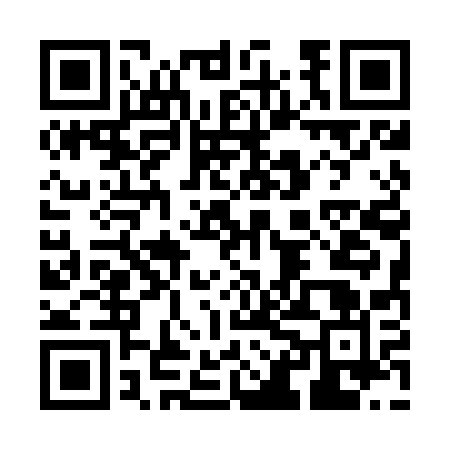 Ramadan times for Ostrolesie, PolandMon 11 Mar 2024 - Wed 10 Apr 2024High Latitude Method: Angle Based RulePrayer Calculation Method: Muslim World LeagueAsar Calculation Method: HanafiPrayer times provided by https://www.salahtimes.comDateDayFajrSuhurSunriseDhuhrAsrIftarMaghribIsha11Mon4:224:226:1712:043:555:525:527:4012Tue4:204:206:1512:043:565:545:547:4213Wed4:174:176:1212:033:585:555:557:4414Thu4:154:156:1012:033:595:575:577:4515Fri4:124:126:0712:034:015:595:597:4716Sat4:104:106:0512:024:026:016:017:4917Sun4:074:076:0312:024:046:036:037:5118Mon4:044:046:0012:024:056:046:047:5419Tue4:024:025:5812:024:076:066:067:5620Wed3:593:595:5612:014:086:086:087:5821Thu3:563:565:5312:014:106:106:108:0022Fri3:543:545:5112:014:116:116:118:0223Sat3:513:515:4912:004:126:136:138:0424Sun3:483:485:4612:004:146:156:158:0625Mon3:453:455:4412:004:156:176:178:0826Tue3:423:425:4211:594:166:186:188:1027Wed3:403:405:3911:594:186:206:208:1328Thu3:373:375:3711:594:196:226:228:1529Fri3:343:345:3411:594:206:246:248:1730Sat3:313:315:3211:584:226:256:258:1931Sun4:284:286:3012:585:237:277:279:221Mon4:254:256:2712:585:247:297:299:242Tue4:224:226:2512:575:267:317:319:263Wed4:194:196:2312:575:277:337:339:284Thu4:164:166:2012:575:287:347:349:315Fri4:134:136:1812:575:297:367:369:336Sat4:104:106:1612:565:317:387:389:367Sun4:074:076:1312:565:327:407:409:388Mon4:044:046:1112:565:337:417:419:419Tue4:014:016:0912:555:347:437:439:4310Wed3:573:576:0712:555:367:457:459:46